Управление информационных ресурсов и мониторинга безопасности жизнедеятельности Территориальный центр анализа и прогноза угрозбезопасности жизнедеятельностиОбзор ЧС за июльПрогноз ЧС на августг. Ханты-Мансийскавгуст 2015 г.1. Анализ чрезвычайных ситуаций за июль ЧС на контроле:В г. Сургут действует режим чрезвычайной ситуации  муниципального характера в связи подтоплением территории города, вызванным высоким половодьем в р. Обь.В Сургутском районе действует режим чрезвычайной ситуации  муниципального характера в связи поисками пропавшего вертолета МИ-8 и затоплением буксира-судна МРБ-1 «Костромич».В с.п. Полноват Белоярского района в связи с повышением уровня паводковых вод на реке Обь, введён режим ЧС.Происшествия на контроле: с 27.07.2015 случай групповой заболеваемости острой кишечной инфекцией среди жителей г. Сургута.1.1. Обзор чрезвычайных ситуаций и происшествий природного характераМетеорологическая обстановкаВ июле на территории автономного округа преобладала циклоническая погода: прохладная с осадками. В наиболее холодный период 4–6 июля минимальная температура опускалась до +4,+6º, на севере до +1º, в Юильске выпал снег. Среднемесячная температура составила от +13º на северо-западе до +17º на востоке, что на 2–5º ниже нормы на большей части территории и на 1-2º ниже нормы в Нижневартовском районе.  Сумма осадков на большей части территории значительно перекрыла норму, особенно много осадков выпало в центральной части округа и только на крайнем востоке и крайних западных станциях – близко к месячной норме (рис.1).В отдельные дни отмечались сильные ветры до 16-20 м/сек (при  грозах).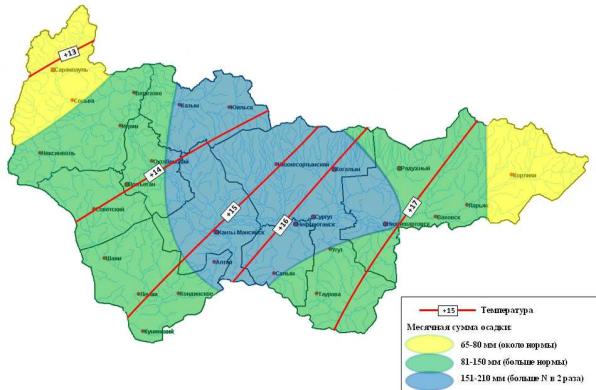 Рис. 1. Месячное количество осадков и средняя температура в августе 2015 г.Лесопожарная обстановкаЗа июль на территории ХМАО-Югры зарегистрировано 10 лесных пожаров на общей площади 7,4 га, это наименьшие значения за 40 лет. Малая горимость лесов  объясняется гидрометеорологическими условиями июля: прохладной, дождливой погодой, экстремально высокими уровнями воды в реках, затоплением значительной части лесных массивов.Распределение очагов лесных пожаров по административным районам показано на рис 2.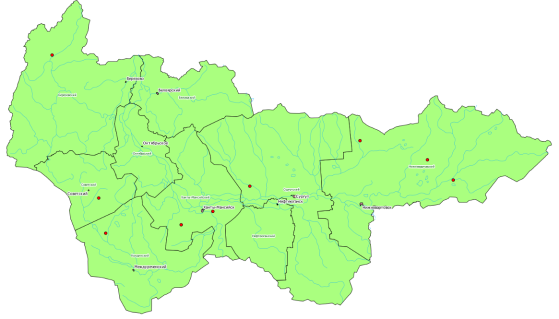 Рис. 2. Расположение лесных пожаров в июле  2015 гГидрологическая обстановкаНа р. Иртыш и на участке Средней Оби до пгт Октябрьское пик половодья пройден, отмечается стабильное понижение уровней воды, рост уровней продолжается только на г/п Полноват (1 см/сут.). В Нижневартовском и Сургутском районах поймы освободились от воды.По величине высшие уровни половодья в 2015 году оказались выше нормы:– на р. Обь (г. Нижневартовск, г. Сургут) – на 0,7–1,4 м; – на р. Вах (пос. Ларьяк, пос. Ваховск) – на 0,8–1,1 м; – на р. Большой Юган (Угут, Таурово) – на 1,0–1,95 м;– на р. Тром-Юган (д. Русскинская) –  на .;– на р. Иртыш (пос. Сибирский) – на ;– на р. Конда (на участке пгт. Кондинское – с. Алтай) – на 0,4–1,0 м;– на реках  Казым, Северная Сосьва  –  на 0,1–0,2 м. На р. Северная Сосьва у пгт. Игрим – высший уровень воды отмечался близкий к норме.Паводковая обстановкаВ Нефтеюганском районе остаётся частично подтоплена территория населённого пункта Лемпино. Площадь подтопления сокращаются. Обстановка нормализуется.В Ханты-Мансийском районе в населенных пунктах Кирпичный, Зенково уровень воды в реках находится выше критических значений, поэтому сохраняются риски затопления при аварийных ситуациях на дамбах.В Октябрьском районе происходит снижение уровня. Обстановка нормализуется.В Белоярском районе в н.п. Пашторы – подтоплены 9 приусадебных участков, 2 из них  затоплены полностью, вода подступила к цоколю жилых домов. В н.п. Тугияны – частично затоплены 7 приусадебных участков. Затопленных домов нет.В Берёзовском районе в н.п. Пугоры – подтоплен 1 приусадебный участок. В н.п. Устрем – урез воды находится в 29 м от ближайших домов.1.2. Обзор чрезвычайных ситуаций и происшествийтехногенного характераВ июле ЧС техногенного характера – не зарегистрировано.Техногенные пожары За период 22:00 01.07.2015г. по 22:00 31.07.2015г. на территории автономного округа зарегистрировано: 131 пожар (из них на автотранспорте – 21), 49 загораний (АППГ соответственно 144 и 73). Погиб 1 человек, травмировано 12 человек (из них детей – 3), спасено 16 человек (из них детей – 12) (рис.3).Уничтожено строений – 19 (общей площадью 2395 м²), повреждено строений – 102 (общей площадью 2 845 м²). Уничтожено техники – 4, повреждено техники – 25. Основные причины пожаров: низкая пожарная защищенность, нарушение правил эксплуатации и неисправности электронагревательных приборов, газового оборудования, несоблюдение населением правил личной безопасности.Материальный ущерб составил 59 826 265 рублей.Спасено материальных ценностей на общую сумму 26 700 000 рублей.Рис. 3. Количество пожаров и их последствий за июль в сравнении с АППГАвтомобильный транспортЗа период 22:00 01.07.2015г. по 22:00 31.07.2015г на территории автономного округа зарегистрировано 151 дорожно-транспортное происшествие, из них 95 с выездом АСФ (АППГ 172 ДТП). Погибло 19 человек, травмировано 186 человек (из них детей – 15), спасен 121 человек (из них детей – 15). Основные причины происшествий: нарушение правил дорожного движения, скоростного режима, неудовлетворительное техническое состояние транспортных средств, погодные условия (рис.4).Рис. 4. Количество ДТП и их последствий за июль в сравнении с АППГОперативное реагирование подразделений «Ц-Ю»:В течение месяца спасатели РПСБ Учреждения совершили 97 выездов на поисково-спасательные и другие неотложные работы, в том числе на пожары и загорания – 25, ДТП – 18. Проведено 30  ПС и ДНР по оказанию помощи терпящим бедствие на водоемах и реках территории округа – спасено 97  человек, пострадало 13  человек, погибло 20  человек. На ПС и ДНР было задействовано 304  спасателя и 128  ед. техники.Пожарные подразделения филиалов Учреждения в отчетный период совершили 37 выездов, в том числе на ликвидацию пожаров – 21. В результате пожаров пострадавших нет, погибших нет, спасен 1 человек. Спасено материальных ценностей на сумму 9 500 000 рублей.Обстановка на энергосистемах и объектах ЖКХВ отчетный период все социально значимые объекты и учреждения на территории автономного округа работали в штатном режиме.1.3. Биолого-социальная обстановкаПо состоянию на 02.08.2015 число пострадавших, от деятельности кулинарного цеха гипермаркета «О'Кей» ТРЦ «Аура» города Сургута, достигло  180 человек, в том числе детей до 17-ти лет – 20. Окончательные диагнозы «сальмонеллез, вызванный сальмонеллой энтеритидис, гастроэнтеритический вариант» выставлены 71 заболевшим. Всего госпитализировано 74 человека, из них 12 детей. В инфекционные отделения БУ ХМАО-Югры «СОКБ» госпитализировано - 67 человек, из них 11 детей. 1 человек ИО БУ ХМАО-Югры «Пыть-Яхская городская больница», 2 человека в ИО БУ ХМАО-Югры «Нефтеюганская городская больница», 2 человека в ИО БУ ХМАО-Югры «Лянторская городская больница», 2 человека в БУ ХМАО-Югры «ОКБ» из них 1 ребенок.Работа экспертов и должностных лиц Роспотребнадзора продолжается.С начала эпидсезона зарегистрировано 2993 обращения в ЛПУ по поводу присасывания клещей, что на 0,7% больше, чем за аналогичный период 2014 года.Всего с начала года вакцинировано 91950 человек, в т.ч. детей – 26733.Выполнение плана составляет 41,5%, из которого по вакцинации детей выполнен на 75,2%.В округе продолжаются акарицидные обработки. На площади 9187,4 га обработаны территории групп риска. Выполнение плана составило 98,2%.Заболеваний животных особо опасными болезнями не зарегистрировано.1.4. Показатели достоверности прогнозов возникновения ЧСВ июле ЧС техногенного характера – не зарегистрировано.ЧС природного и биолого-социального характера – не зарегистрировано (табл. 1)Табл.1. Показатели достоверности прогнозов возникновения чрезвычайных ситуаций2. Прогноз чрезвычайных ситуаций на август 20152.1. Прогноз природных ЧС и угроз БЖДОпасных гидрометеорологических явлений и связанных с ними угроз БЖД и ЧС – не прогнозируется.При прохождении активных циклонов ожидается возникновение аварийных ситуаций на транспорте, объектах энергетики, строительства, ТЭК и ЖКХ (источники - порывы ветра, сильные дожди, грозы).Прогноз метеорологической обстановкиСредняя месячная температура воздуха ожидается +12,+15º, что около нормы.В первой половине месяца предполагаются колебания температуры воздуха ночью от +11,+16º до +6,+11º, днем от +21,+26ºдо +14,+19º,во второй половине – понижение температуры воздуха ночью до   0,+5º, на почве местами заморозки до 0, – 2º, днем до + 8,+13º.  Месячное количество осадков предполагается около нормы, по востоку территории больше нормы (64–91 мм).В большинстве дней предполагаются дожди различной интенсивности, в первой половине месяца с грозами, в конце второй и начале третьей декад ожидается погода без осадков (рис. 5; табл. 2).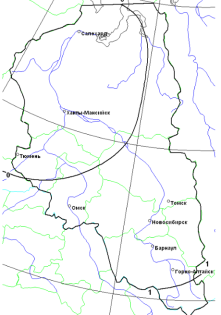 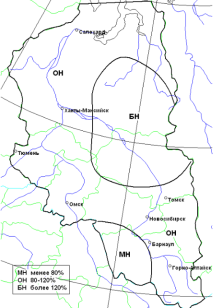 Рис. 5. Прогноз температуры и осадков воздуха в августе 2015 г.Табл.2. Норма на августПрогноз лесопожарной обстановкиИсходя из сложившихся гидрометеорологических условий в июле, предварительных прогнозов температуры и осадков Гидрометцентра России и Новосибирского Гидрометцентра на август, статистики лесных пожаров за период 1973-2014 гг., на территории автономного округа в августе прогнозируется:– в Кондинском районе – 5-10 лесных пожаров (среднемноголетнее количество лесных пожаров – 21, максимальное – 117 в 1989 году);– на северо-западе (Советский, Октябрьский, Березовский и Белоярский) – 15-20 пожаров (среднемноголетнее количество лесных пожаров – 47, максимальное – 139 в 1989 году);– в центре и на востоке (Ханты-Мансийский, Нефтеюганский, Сургутский, Нижневартовский районы) – 15-20 пожаров (среднемноголетнее количество лесных пожаров – 72, максимальное – 330 пожаров в 1988 году).Всего в августе 2015 г. на территории ХМАО-Югры ожидается 30-50 лесных пожаров (среднемноголетнее количество лесных пожаров – 138, максимальное – 594 в 1988 году, минимальное – 3 пожара в 1979 году).Прогноз гидрологической обстановкиГидрологический режим основных рек Обь и Иртыш в августе будет характеризоваться постоянным значительным понижением уровней воды и осушением речных пойм. В районе п. Полноват в начале периода ожидается стабилизация уровней. В Нефтеюганском районе освобождение пойм от воды ожидается к середине августа, в Ханты-Мансийском и Октябрьском районах не ранее третьей декады августа.На остальных реках бассейна Оби и Иртыша понижение уровней воды будет прерываться дождевыми осадками различной интенсивности.Предполагается, что значения среднемесячных уровней воды будут несколько выше (0,3–0,5 м) нормы среднемноголетних величин этого периода.Ожидаемые низшие уровни воды будут значительно выше среднемноголетних значений (табл. 3).Табл. 3. Ожидаемые низшие уровни  воды рек бассейнов Оби и Иртыша в августе 2015 года(в см над нулем поста)** по данным ФГБУ «Обь-Иртышское УГМС».Прогноз паводковой обстановкиОпасных гидрологических явлений и связанных с ними угроз БЖД и ЧС не прогнозируется.В Нефтеюганском, Ханты-Мансийском и Октябрьском  районах  продолжится освобождение от воды затопленных территорий и нормализация обстановки.Сохраняются риски подтопления п. Кирпичный и с. Зенково при аварийных ситуациях на дамбах. Риски будут сохраняться, пока уровень воды не опустится ниже критических значений.В районе населенных пунктов в Белоярском  (Пашторы, Тугияны) и Березовском  (Устрем, Пугоры) районах в ближайшие дни ожидается стабилизация уровней воды, освобождение подтопленных территорий произойдет не раннее середины августа.2.2. Прогноз техногенных ЧСЧрезвычайные ситуации техногенного характера, локального уровня и выше - не прогнозируются.Пожары. Количество техногенных пожаров в зданиях и сооружениях жилого, социально-бытового, культурного назначения на территории автономного округа прогнозируется на уровне среднемноголетних значений (табл. 4).Предпосылок к возникновению чрезвычайной пожарной обстановки нет.Табл.4. Среднемноголетнее количество техногенных пожаров в августе за период (2005-2014 гг.)ДТП. Чрезвычайные ситуации, обусловленные дорожно-транспортными происшествиями с гибелью 5-ти и более человек, не прогнозируются. Бóльшая часть ДТП прогнозируется на улично-дорожной сети городов и населенных пунктов: Нижневартовск, Сургут, Ханты-Мансийск, Нефтеюганск, Нягань, Пыть-Ях, Радужный, Советский (всего ожидается 130–140 ДТП).Ухудшение погодных и дорожных условий будут служить основными причинами возникновения большинства ДТП на межмуниципальных и внутрипромысловых автозимниках.Крупные ДТП с большим числом пострадавших прогнозируются на особо опасных участках федеральных и территориальных дорог:Федеральные автодороги:– Тюмень – Ханты-Мансийск 530-640 км (Нефтеюганский район), 730–845 км, 845-950 км (Ханты-Мансийский район)– Подъезд к г. Сургут 0–10, 20–40, 60–65 км (Нефтеюганский район); Территориальные автодороги:– Сургут – Нижневартовск: 10-100 км (Сургутский район), 105–215 км (Нижневартовский район);– Сургут – Когалым – граница ХМАО 35–135, 170–230 км (Сургутский район);– Сургут – Лянтор: 10–90 км (Сургутский район);– Нижневартовск – Радужный: 8–95 км (Нижневартовский район);– Объезд г. Пыть-Ях: 4–60 км (Нефтеюганский район);– Нефтеюганск – Сургут: 15–40 км (Сургутский район);– Нефтеюганск-Мамонтово: 700–730 км (Нефтеюганский район).На автотрассах округа прогнозируется возникновение от 50 до 60 ДТП.ЖКХ. Возможны нарушения функционирования систем ЖКХ, электроэнергетики, с вероятностью (Рпр=0,3): Октябрьский район (с. Каменное, п. Октябрьский, п. Большие Леуши); Нефтеюганский район (г. Пыть-Ях, гп. Пойковский, сп. Чеускино); Нижневартовский район (г. Лангепас, г. Мегион, г. Радужный); Сургутский район (п. Солнечный, д. Сайгатино). (рис.6)Основные причины: большая изношенность коммуникационных систем ЖКХ и ЛЭП, метеорологические условия.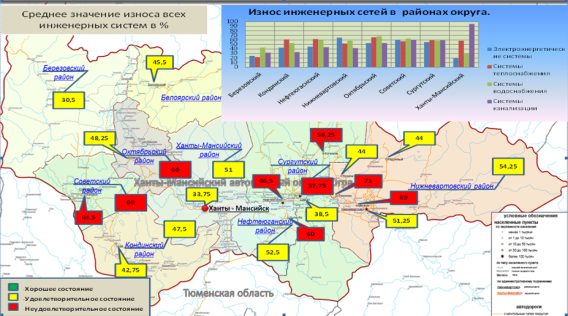 Рис. 6. Износ инженерных сетей на территории ХМАО – ЮгрыТЭК. Сохраняется вероятность (Рпр=0,3) возникновения аварий локального уровня на магистральных газо-нефтепроводах в Березовском и Белоярском районах, не достигающих масштабов ЧС. Основные причины: большая изношенность коммуникационных систем, человеческий фактор.2.3. Прогноз биолого-социальных ЧССезон активности клещей продолжится на протяжении всего периода. Ожидается увеличение количества лиц, обратившихся с укусами клещей. Сохраняется вероятность регистрации новых случаев заболевания кишечной инфекцией, связанных с нарушениями технологии приготовления пищи в местах массового пребывания людей, использовании продукции, несоответствующей санитарным нормам.ЧС не прогнозируется.Заболеваемость животных особо опасными болезнями – не прогнозируется.3. Рекомендации по реагированию на прогноз ЧСПо бытовым пожарам:Регулярно проводить проверки противопожарного состояния частного жилого сектора.Обеспечить контроль пожарной безопасности на объектах с массовым пребыванием людей.Через СМИ регулярно проводить агитационную работу среди населения по соблюдению мер пожарной безопасности в жилых домах.Совместно с главами администраций, участковыми уполномоченными организовать проведение профилактических мероприятий по стабилизации обстановки с пожарами и гибелью людей на пожарах.По ДТП:С целью снижения риска ДТП на опасных участках автодорог, выставить предупреждающие аншлаги, знаки и посты ДПС, а также обеспечить патрулирование.Ограничить движения автотранспорта в периоды неблагоприятных метеорологических явлений (туман, порывы ветра, сильный дождь).Информировать население через СМИ о сложившейся обстановке, а так же о маршрутах объездных дорог.Обеспечить контроль готовности спасательных служб к реагированию на ДТП.Безопасность на водных объектах:Обеспечить готовность средств оповещения, пунктов временного размещения, эвакуационного транспорта к реагированию на затопления (подтопления) территорий.Для предотвращения ЧС на водных объектах проводить мониторинг весеннего половодья, подъема уровней воды.Определить составы аварийных бригад, обеспечить их необходимым автотранспортом и оборудованием, провести тренировки по ликвидации аварий на гидротехнических сооружениях, мостовых опорах.По санитарно-эпидемиологической обстановке:Продолжать прививочную кампанию против заболевания туляремией и клещевым энцефалитом;При обнаружении клеща обращаться в медицинское учреждение для профессионального удаления и организации профилактики заболевания;При планировании прогулок, пикников позаботиться о мерах защиты (репеллент, правильно подобранная одежда, доступность медицинской помощи).Продолжать проводить дезинфекционные мероприятия по снижению численности носителей «клещевых» инфекций, а также мер, предупреждающих массовый выплод комаров.По сфере ЖКХ и энергетикеПроводить профилактические мероприятия по работе предприятий жизнеобеспечения (котельные, водозаборы, электроподстанции и т.п.) при неблагоприятных метеорологических условиях.Проводить обследование аварийно-опасных участков электро- и газовых сетей;Держать под контролем перечень и сохранность запасов оборудования, автономных источников электропитания, топлива для котельных и укомплектованность аварийно-восстановительных бригад всем необходимым.Главам муниципальных образований и руководителям объектов рекомендовано провести проверку оборудования, капитальный ремонт и замену изношенного оборудования, а также постоянно проводить мониторинг объектов ЖКХ.При поступлении прогноза об опасных явлениях (ОЯ), неблагоприятных явлениях (НЯ), получении штормпредупреждений, коммунальным службам муниципальных образований быть готовыми для незамедлительного реагирования на случай аварии на объектах ЖКХ.По лесопожарной обстановкеДержать на постоянном контроле обеспечение пожарной безопасности в лесах и парковых зонах, не допускать бесконтрольных палов травы;Через все доступные каналы оповещения регулярно проводить агитационную и разъяснительную работу среди населения по соблюдению мер пожарной безопасности в лесах.Подготовлен на основе данных ФГБУ «Ханты-Мансийский ЦГМС», ГУ МЧС по ХМАО-Югре, Управления «Роспотребнадзора по ХМАО-Югре», статистических данных.Отдел статистики, анализа и долгосрочного прогнозирования, e-mail: prognoz@as-ugra.ru; тел. (83467) 33-66-69.http://reports.as-ugra.ruТип ЧСКоличество ЧС/погибших (прогноз)Количество ЧС/погибших (факт.)Оправдываемость прогнозаПредупреж-денностьТехногенные ЧС00/01001Природные ЧС001001Биолого-социальные ЧС00/01001Станция Температура воздуха (°С)Количество осадков (мм)Ханты-Мансийск+14,0 75 Нижневартовск+14,0 84Октябрьское+13,1 91 Шаим +14,3 68№п/пРекаПунктИнтервал ожидаемых значенийДопустимая погрешность (±см)Низший  уровень в августе 2014 г.Многолетние характеристикиМноголетние характеристикиМноголетние характеристики№п/пРекаПунктИнтервал ожидаемых значенийДопустимая погрешность (±см)Низший  уровень в августе 2014 г.высшийсреднийнизший1ИртышТобольск90-22095140600103-1132-«-Ханты-Мансийск400-530113292753268-393КондаЧантырья520-590505066764743774-«-Кондинское30-1407813823232-1885-«-Болчары300-42090374489235-16-«-Алтай670-780796637805813667ОбьСургут260-31054216512228-118-«-Белогорье590-650945109844791759-«-Октябрьское620-70010446694646415610КазымБелоярский430-4803329743027823011Сев.СосьваСосьва210-2607121159818784РайоныпрогнозГородские округапрогнозБелоярский5Когалым4Березовский4Лангепас2Кондинский7Мегион6Нефтеюганский11Нефтеюганск10Нижневартовский10Нижневартовск32Октябрьский6Нягань8Советский7Покачи1Сургутский19Пыть-Ях4Ханты-Мансийский3Радужный4Сургут40Урай5Ханты-Мансийск7Югорск4